(carta intestata dell’Azienda)Modello 1.1Prospetto Individuale del Costo a carico del datore di lavoro per l’assenza del dipendente (cognome e nome) (*)	impiegato nell’Evento/Emergenza indicata in oggetto,nel periodo dal ………………………………al	, a seguito dell’impiego ai sensi  dell’art.39 Dlgs 1/2018.CONTRIBUTI PREVIDENZIALI OBBLIGATORI PREVISTI DALL’ORDINAMENTO GIURIDICO VIGENTE(tipo I.N.P.S. - I.N.A.I.L. – Casse di Settore etc) (***)………………….(……….,……….%)	€………………………………..………………….(……….,……….%)	€………………………………..……………….. (……….,……….%)	€………………………………..T.F.R.	€………………………………..TOTALE COSTO CONTRIBUTI	€ …………………………………..TOTALE COSTO COMPLESSIVO	€ …………………………………..Si dichiara quindi che la retribuzione del dipendente viene calcolata:        su base Mensile (30/30)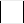         specificare eventuale altra modalità   	e che l’attività lavorativa del dipendente viene svolta anche nelle giornate del        Sabato Giorni FestiviData 	……………………………………………… (timbro e firma leggibile del legale rappresentante)*	predisporre un prospetto individuale per singolo evento/emergenza a cui ha partecipato il dipendente** indicare esclusivamente il numero delle giornate lavorative di assenza*** sono esclusi dal conteggio l’IRAP (in quanto imposta) e la Previdenza Complementare, che a differenza di quella obbligatoria, è su base volontaria a capitalizzazione individuale.RETRIBUZIONEStipendio lordo giornin(**)..…….€……………………………….Rateo 13ma (gg/365) di oren ……….€……………………………….Rateo 14ma (gg/365) di oren ……….€……………………………….Rateo altre mensilità aggiuntive (gg/365) di oren ……….€……………………………….Rateo permessi retribuiti (gg/365) di oren ……….€……………………………….Rateo ferie (gg/365) di oren ……….€……………………………….Rateo ex festività (gg/365) di oren ……….€……………………………….Rateo ex festività 2/6 e 4/11(gg/365) di oren ……….€……………………………….TOTALE COSTO RETRIBUZIONI€ ……………………………….